Parc Bellevue - Parc d'attractionsHet Bellevue Park is een park in een bosrijke omgeving, spellen (glijbanen, opblaasbare structuren), ritten (vliegende stoelen, hully gully, kind piratenschip,...)bumper-boten,pedalo-karting en een badzone.

Geopend van juni tot eind augustus via een betaalde ingang. April, mei, September, weekends, schoolvakanties en feestdagen van 11u tot 19u dagelijks van1/06 tot en met 31/08 		10: 00 uur tot 7: 00 uur.
Open:-school in April, mei en September open weekends, vakanties en feestdagen van 11u tot 19u (elke dag op reservatie). -in juni, juli en augustus elke dag geopend van 10u tot 19u.

Let op: de badzone is geopend van eind juni tot eind augustus van 13: 30 tot en met 18: 30.

Tarieven:April, mei en September: €8, gratis voor kinderen onder de 3  juni, juli en augustus: €10, €8 voor minder dan 10 jaar, gratis voor jonger dan 3 jaar. Tarieven groepen: in April, mei en juni €7. in juli, augustus en September: € 9 en 7 € voor minder dan 10 jaar. Alle atracties zijn opgenomen met uitzondering van elektrische auto's (4-10 jaar) en autotamponnantes: € 1 Karting (+ 12 jaar): 2€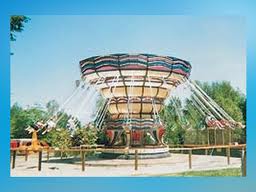 Parc Bellevue - Parc d'attractions
Bellegarde
87100 LIMOGES (HAUTE-VIENNE - FRANCE)Vertrekadres: Bellac (F, 87300)Bestemming: Limoges (F, 87***)Afstand: 40.0 kmReistijd:0:35u